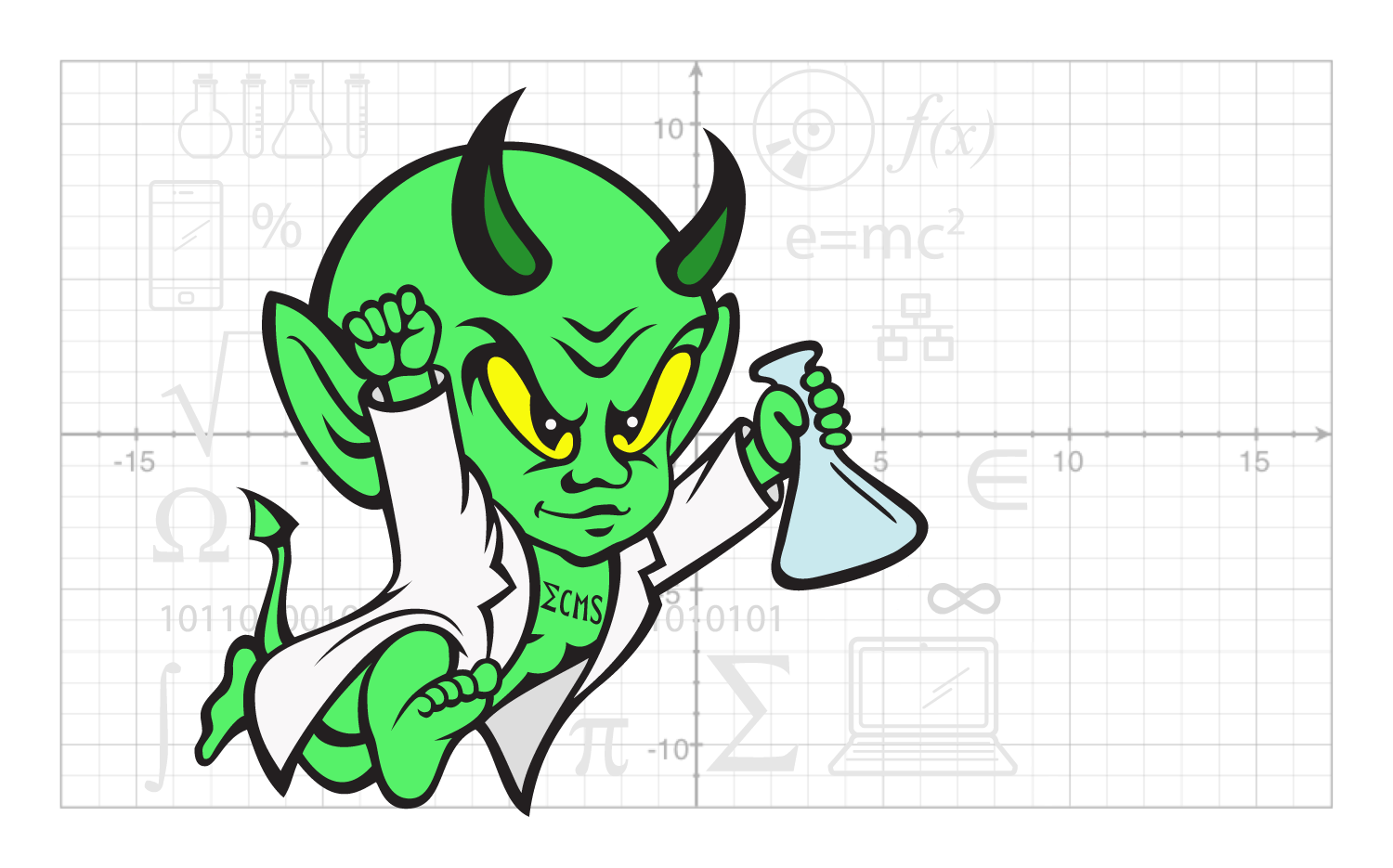 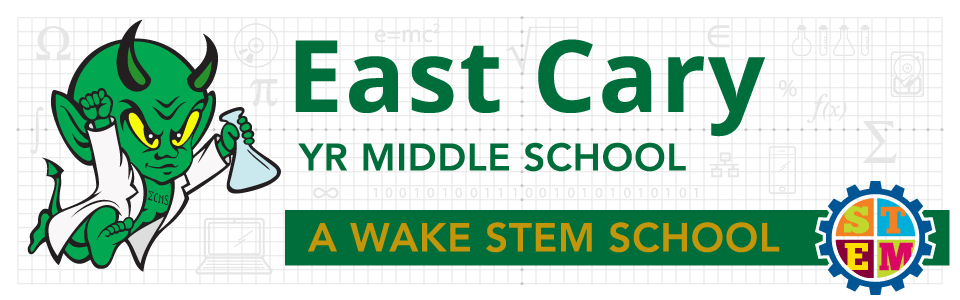 Representatives Present:6-1: L. Haynie			7-1: S. Greene			8-1: J. Duprey6-2: Tracked Out		8-2: Tracked Out		7-3/8-3: T. Hackman8-4: C. Holmes			6-4: Absent			7-4: T. Mattson	SPED: K. Cole-Brown		PE: M. Smith			Arts: M. ArnsteinAdmin: N. Davis, S. Spruill, S. EllisIRT: J. EthridgeStudent Services: M. Ray-NoblesMedia/Tech:  Tracked OutParent Reps:  Mrs. GainesBy June 2018, East Cary Middle School will meet or exceed expected growth by increasing proficiency from 74.4% to 76.0% in reading and math as reported by EVAAS with a focus on Hispanic, Black, and SWD subgroups meeting AMO targets as measured by EOG/C scores.WhatWhoHowTimeSet-upNorms/RolesDesired OutcomesAgendaL. HayniePresentClarifyCheck for agreement2 minutesNorms, outcomes and agenda reviewed.Norms, outcomes and agenda reviewed.Norms, outcomes and agenda reviewed.Norms, outcomes and agenda reviewed.Presentation of 2nd Quarterly ReviewGoal and Key Process Managers -N. Davis/S. Ellis/S. Spruill/J. EthridgePresent30 minutesMrs. Spruill presented on Key Process #1.Mrs. Ellis/Mrs. Ethridge presented on Key Process #2.Ms. Davis presented on overall progress towards our school goal – report card grades in particular.Please see the link to the Google Slides document that shows what was presented for the 2nd Quarter.  It includes Priority Concerns, Root Causes, and Next Steps for each Key Process and progress towards report card grades/passing rates.Link: 2nd Quarterly Review Presentation  (Right click to open)Mrs. Spruill presented on Key Process #1.Mrs. Ellis/Mrs. Ethridge presented on Key Process #2.Ms. Davis presented on overall progress towards our school goal – report card grades in particular.Please see the link to the Google Slides document that shows what was presented for the 2nd Quarter.  It includes Priority Concerns, Root Causes, and Next Steps for each Key Process and progress towards report card grades/passing rates.Link: 2nd Quarterly Review Presentation  (Right click to open)Mrs. Spruill presented on Key Process #1.Mrs. Ellis/Mrs. Ethridge presented on Key Process #2.Ms. Davis presented on overall progress towards our school goal – report card grades in particular.Please see the link to the Google Slides document that shows what was presented for the 2nd Quarter.  It includes Priority Concerns, Root Causes, and Next Steps for each Key Process and progress towards report card grades/passing rates.Link: 2nd Quarterly Review Presentation  (Right click to open)Mrs. Spruill presented on Key Process #1.Mrs. Ellis/Mrs. Ethridge presented on Key Process #2.Ms. Davis presented on overall progress towards our school goal – report card grades in particular.Please see the link to the Google Slides document that shows what was presented for the 2nd Quarter.  It includes Priority Concerns, Root Causes, and Next Steps for each Key Process and progress towards report card grades/passing rates.Link: 2nd Quarterly Review Presentation  (Right click to open)SIP Implementation Monitoring Form for 2nd QuarterN. Davis/L. HaynieWhole GroupWhat steps did we take during the 2nd quarter towards our key processes and in turn our overall school goal?30 minutesAs a group, SIT members discussed our progress towards reaching our Key Process goals.  We discussed the steps we’ve taken as a school, specifically in 2nd Quarter, to move our school forward in regards to each Key Process and School Goal. Please see the ECMS Data Monitoring Implementation Form to see steps discussed by the SIT.Link: ECMS Data Monitoring Implementation Form (right click to open)Please contact your SIP representative or Lauren Haynie if you have anything to add to this document.As a group, SIT members discussed our progress towards reaching our Key Process goals.  We discussed the steps we’ve taken as a school, specifically in 2nd Quarter, to move our school forward in regards to each Key Process and School Goal. Please see the ECMS Data Monitoring Implementation Form to see steps discussed by the SIT.Link: ECMS Data Monitoring Implementation Form (right click to open)Please contact your SIP representative or Lauren Haynie if you have anything to add to this document.As a group, SIT members discussed our progress towards reaching our Key Process goals.  We discussed the steps we’ve taken as a school, specifically in 2nd Quarter, to move our school forward in regards to each Key Process and School Goal. Please see the ECMS Data Monitoring Implementation Form to see steps discussed by the SIT.Link: ECMS Data Monitoring Implementation Form (right click to open)Please contact your SIP representative or Lauren Haynie if you have anything to add to this document.As a group, SIT members discussed our progress towards reaching our Key Process goals.  We discussed the steps we’ve taken as a school, specifically in 2nd Quarter, to move our school forward in regards to each Key Process and School Goal. Please see the ECMS Data Monitoring Implementation Form to see steps discussed by the SIT.Link: ECMS Data Monitoring Implementation Form (right click to open)Please contact your SIP representative or Lauren Haynie if you have anything to add to this document.Next Steps Next Meeting: Monday, March 20th, 2017L. HaynieDiscuss next steps for implementing walkthroughs.Finalizing tool/documentPresenting to staffActual implementation of 1st round for 4th Quarter3 minutesDiscuss next steps for the Walkthrough Tool.Selecting a technology tool that would fit for the walkthrough tool.Updating the tool based on the feedback given by the SIT from January’s meeting.Plan for presenting to staff.Plan for actual implementation of 1st round (projected to start 4th quarter).Discuss next steps for the Walkthrough Tool.Selecting a technology tool that would fit for the walkthrough tool.Updating the tool based on the feedback given by the SIT from January’s meeting.Plan for presenting to staff.Plan for actual implementation of 1st round (projected to start 4th quarter).Discuss next steps for the Walkthrough Tool.Selecting a technology tool that would fit for the walkthrough tool.Updating the tool based on the feedback given by the SIT from January’s meeting.Plan for presenting to staff.Plan for actual implementation of 1st round (projected to start 4th quarter).Discuss next steps for the Walkthrough Tool.Selecting a technology tool that would fit for the walkthrough tool.Updating the tool based on the feedback given by the SIT from January’s meeting.Plan for presenting to staff.Plan for actual implementation of 1st round (projected to start 4th quarter).